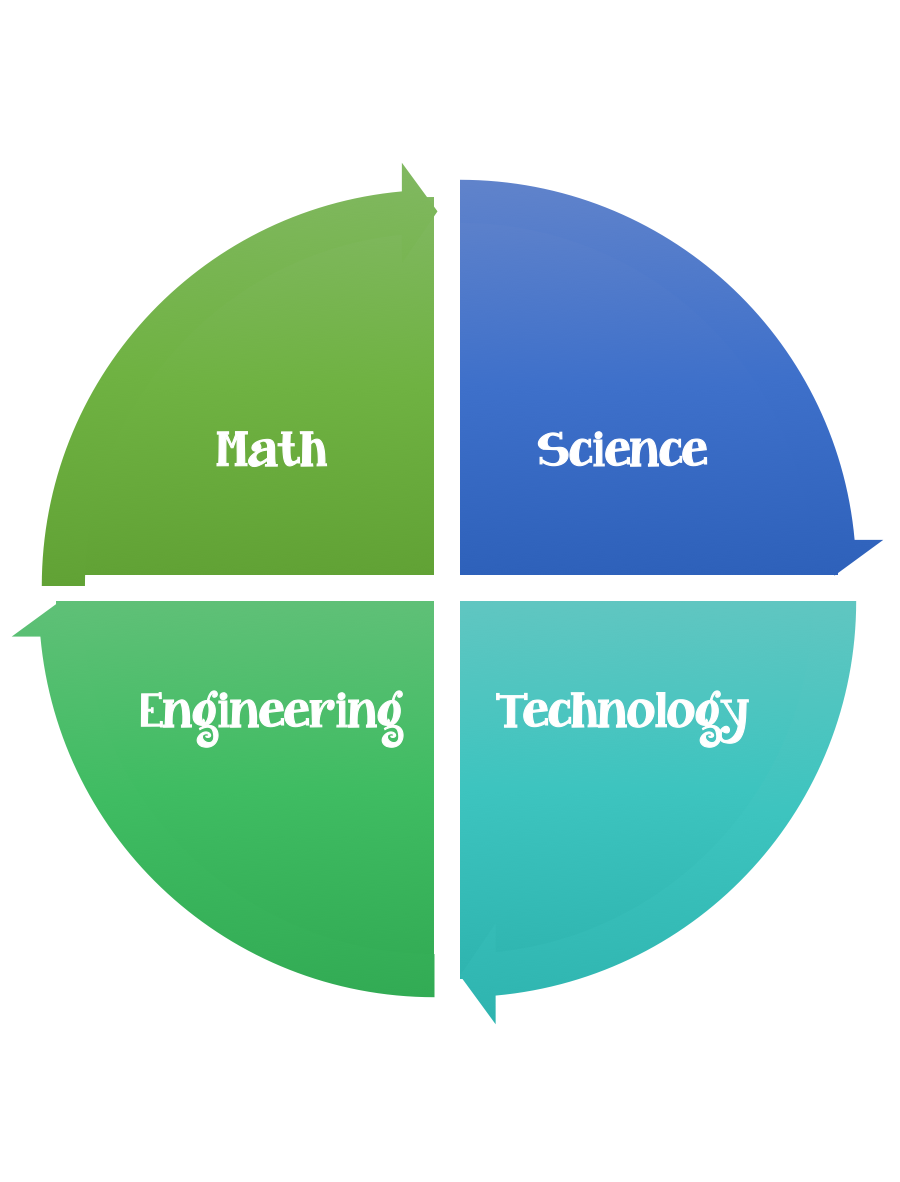                  Findley Oaks STEM Connect            3rd Grade Design BriefStandard:  Prioritized Standard: S3L2.a Obtain, evaluate, and communicate information about the effects of pollution (air, land, and water) and humans on the environment. Ask questions to collect information and create records of sources and effects of pollution on the plants and animals of Georgia. Students should follow the engineering design process.Background/Problem: Engineers are always trying to find ways to improve things/make things better.  Being able to provide clean water to people around the world is challenging.Design Challenge: Water engineers need to invent a filter to clean dirty water.Criteria: Your water filter should:be able to filter dirty waterbe made out of the materials provided or you may use only two to make it more challengingMake a prediction and a plan before you startConstraints:You can use some or all of the materials.Materials: 2 – liter soda bottle cut in half (by an adult)napkins or paper towelsgravel, sand, and cotton balls for you filterrubber bandscoffee filtersdirty water – you can make it by adding cooking oil, food coloring, pieces of paper, and tiny pieces of Styrofoam to water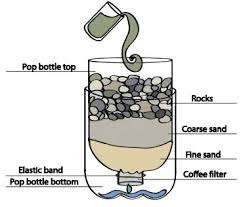 Tools:ScissorsWater Tub/Container to build inPaper/pencil for design planningOptions:   Put the top half of the soda bottle upside-down (like a funnel) inside the bottom half.  The top half will be where you build your filter; the bottom half will hold the filtered water.Layer the filter materials inside the top half of the bottle. Think about what each material might remove from the dirty water and in what order you should layer the materials.  For an added challenge, use only two of materials to build your filter.Pour the dirty water though the filter.  What does the filtered water look like?Take the filter apart and look at the different layers.  Can you tell what each material removed from the water?Wipe the bottle clean and try again.  Try putting materials in different layers or using different amounts of materials.ChallengeWater FilterUnitPollution 